Publicado en 29012 el 18/11/2016 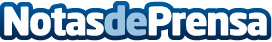 El Cuartel se alza en Ámsterdam con un Plata en los prestigiosos Epica Awards La agencia creativa independiente suma a su palmarés un nuevo galardón con los premios considerados, a nivel mundial, como los Globo de oro de la publicidadDatos de contacto:Cristina Salinas y Ángela MorónNota de prensa publicada en: https://www.notasdeprensa.es/el-cuartel-se-alza-en-amsterdam-con-un-plata Categorias: Internacional Imágen y sonido Comunicación Marketing Consumo Premios http://www.notasdeprensa.es